Конспект ООД по аппликации в младшей группе «Осенние рыбки»ЗАДАЧИ ЗАНЯТИЯ:Учить детей  намазывать клеем листочки и располагать по листу  хаотично.Учить делать из пластилина шарики маленького размера(глаза)3  Развитие мелкой моторики, тактильных ощущений, наглядно-образного и словесно - логического мышления.4. Воспитание чувства прекрасного, приобщение к природе.Предварительная работа:Наблюдение на прогулках, рассматривание картинок с изображением рыбок .Материалы: Осенние сухие листья, клей карандаш, пластилин , картинка с изображением рыбок в аквариуме.Ход занятия: Воспитатель: ребята давайте с вами послушаем стихотворение, и расскажем о чем в нем говориться.Осенние листья кружатся,
Поляну застелет ковёр,
Сияющий множеством красок.Дети: Про осеньВоспитатель: Правильно про осень, про то, что опали листья и получился ковер .Воспитатель: Ребята, а давайте с вами посмотрим на картину. Расскажите,пожалуйста, что художник изобразил на ней?Дети: Художник изобразил на ней рыбок ,которые плавают в аквариуме .Воспитатель: А какие краски присутствуют в его работе?Дети: Красные, зеленые,желтые коричневые.Воспитатель: Правильно.ФизкультминуткаРаз, два, три, четыре, пять,Будем листья собирать,Листья березы, листья рябины,Листья у тополяИ у осины,Листики дуба, мы соберем,Маме осенний букет соберем.Ребенок по очереди загибает пальчики, начиная с большого, ребенок сжимает иразжимает кулачки. Ребенок загибает пальчики, начиная с мизинца.Воспитатель: Ребята молодцы! Когда приходит осень листья на деревьяхначинают желтеть, и опадать. И сегодня мы с вами попробуем сделать таких необычных рыбок из листьев .Смотрите, мы листик мажем клеем  и приклеиваем его лежа ,из пластилина сделаем глазки ,а карандашом нарисуем хвостик и плавники.Вам нравится? Дети: Да!Воспитатель: Теперь вы можете приступить к работе.Воспитатель: Посмотрите, какие красивые ковры у вас рыбки . Вы хорошопостарались. А вам понравилось делать таких интересных и необыкновенных рыбок?Дети: Да!В конце занятия проводится выставка работ, дети делятся своимивпечатлениями.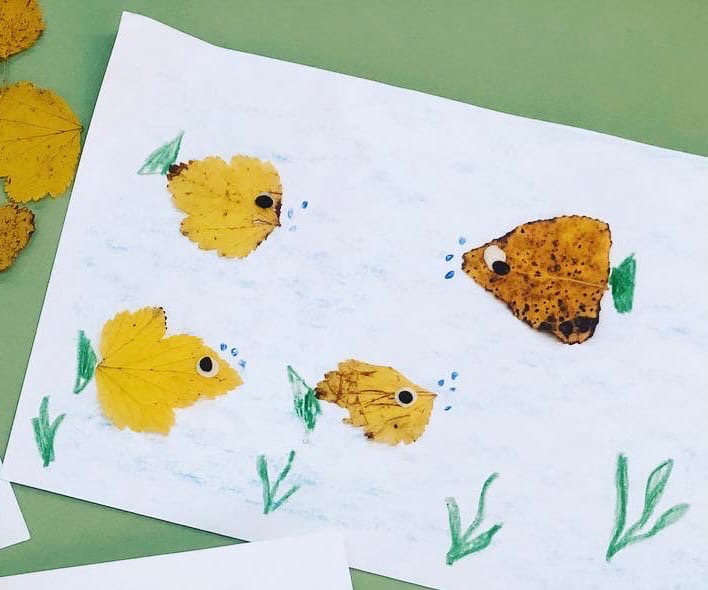 